О передаче осуществления части полномочий по решениювопросов местного значения - вопрос по созданию условий для организации досуга и обеспечения жителей Бичуринского сельского поселения Мариинско-Посадского района Чувашской Республики услугами организаций культуры,передаче безвозмездно из муниципальной собственности Бичуринского сельского поселения Мариинско-Посадского района Чувашской Республики в муниципальную собственность Мариинско-Посадского района Чувашской Республики имуществаРуководствуясь частью 4 статьи 15 Федерального закона от 06.10.2003 № 131-ФЗ «Об общих принципах организации местного самоуправления в Российской Федерации»,  ч. 5 ст. 9 Закона Чувашской Республики от 18.10.2004 N 19 "Об организации местного самоуправления в Чувашской Республике",  Уставом Бичуринского сельского поселения Мариинско-Посадского района Чувашской Республики в целях реализации полномочий, установленных п. 12 ч. 1 ст. 14 Федерального закона от 06.10.2003 № 131-ФЗ «Об общих принципах организации местного самоуправления в Российской Федерации» Собрание депутатов Бичуринского сельского поселения Мариинско-Посадского района Чувашской Республикир е ш и л о:Передать осуществление части полномочий по решению вопросов местного значения - вопрос по созданию условий для организации досуга и обеспечения жителей Бичуринского сельского поселения Мариинско-Посадского района Чувашской Республики услугами организаций культуры Мариинско-Посадском району Чувашской Республики за счет межбюджетных трансфертов, предоставляемых из бюджета Бичуринского сельского поселения в бюджет Мариинско-Посадского района Чувашской Республики в соответствии с Бюджетным кодексом Российской Федерации.Передать безвозмездно из муниципальной собственности Бичуринского сельского поселения Мариинско-Посадского района Чувашской Республики в муниципальную собственность Мариинско-Посадского района Чувашской Республики имущество, необходимое для осуществления полномочий, указанных в п. 1 настоящего решения.Администрации Бичуринского сельского поселения Мариинско-Посадского района Чувашской Республики заключить с администрацией  Мариинско-Посадского района Чувашской Республики соглашение о передаче осуществления части полномочий и договоры передачи муниципального имущества.Настоящее решение вступает в силу после его официального опубликования в муниципальной газете «Посадский вестник». Глава Бичуринского сельского поселения                                                  С.М.Назаров				ЧĂВАШ РЕСПУБЛИКИСĔнтĔрвĂрри РАЙОНĚШĚНЕРПУÇ ПОСЕЛЕНИЙĚНДЕПУТАТСЕН ПУХĂВĚ ЙЫШĂНУ2021 03.24.    С - 11/3 № Шĕнерпуç ялě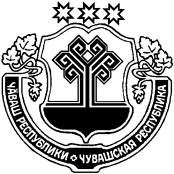 ЧУВАШСКАЯ РЕСПУБЛИКА МАРИИНСКО- ПОСАДСКИЙ РАЙОН СОБРАНИЕ ДЕПУТАТОВ БИЧУРИНСКОГО СЕЛЬСКОГО ПОСЕЛЕНИЯ 
РЕШЕНИЕ24.03.2021       № С - 11/3с.Бичурино